Year 1 Home learning: WB 25.01.2021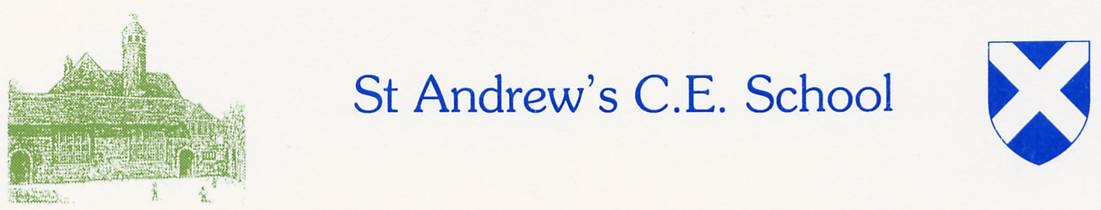 This is your child’s learning for the week where you can access the different learning on each day. If you need any assistance, please contact your child’s class teacher. Most of the learning is accessible on any device with the internet. The blue text can be clicked on to take you straight to the website/webpage where there are videos and the learning expected. Please complete learning in a home learning book provided by school or on paper and then upload this to Tapestry so that your teacher can see it and respond to it. Day of the week.VALUESStarterMaths Video link in blue.Daily worksheet on Tapestry.Activity breaks Story Time LIVENEWPhonicsDaily LIVE lesson every day at 9:15am.English (writing) 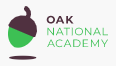 Wider curriculum + REMonShow our value of the month –Aspiration and record it in your values passport or in your home learning book.Play Place Value Basketball on Top MarksPlace Value BasketballPractise counting in 10’s. Use this song to help you.Jack Hartman Counting by 10'sCan you count in 10’s backwards?Practise writing the numbers 10-20.Add by making 10No worksheet todayCosmic Kids YogaFrom this week we will have 2 weekly LIVE story times. On Monday’s and Friday’s at 2:15pm. Please use the following link to watch the LIVE story time.Join Zoom Meeting
https://us02web.zoom.us/j/88684737086?pwd=ZFJRMXZYKzlISy8wcG4vc3RLV2tiZz09 

Meeting ID: 886 8473 7086
Passcode: KSp4ftYou will need a pencil and paper.MG zoom link: https://us02web.zoom.us/j/85317390284?pwd=U0dJRXVmTUhDTndMeUwxM0xuRVNjdz09 

Meeting ID: 853 1739 0284
Passcode: 0B6e3JDA zoom link:
https://zoom.us/j/95977332497?pwd=SlNraDJWV0U0bDBQTTU1enlKdTRJQT09 

Meeting ID: 959 7733 2497
Passcode: 1HhktvMonday- Phase 5 wh (wheel)Tuesday- Phase 5 ph (phone)Wednesday- Phase 5 ew (new, chew)Thursday- Phase 5 oe (toe)Friday- Review of the weekThe Magic PaintbrushTo explore the main moods in the story.GeographyWhat is the history of London?TuesShow our value of the month –Aspiration and record it in your values passport or in your home learning book.Play Place Value Basketball on Top MarksPlace Value BasketballPractise counting in 10’s. Use this song to help you.Jack Hartman Counting by 10'sCan you count in 10’s backwards?Practise writing the numbers 10-20.Add by making 10Joe Wicks 5 minute exercise part 1:From this week we will have 2 weekly LIVE story times. On Monday’s and Friday’s at 2:15pm. Please use the following link to watch the LIVE story time.Join Zoom Meeting
https://us02web.zoom.us/j/88684737086?pwd=ZFJRMXZYKzlISy8wcG4vc3RLV2tiZz09 

Meeting ID: 886 8473 7086
Passcode: KSp4ftYou will need a pencil and paper.MG zoom link: https://us02web.zoom.us/j/85317390284?pwd=U0dJRXVmTUhDTndMeUwxM0xuRVNjdz09 

Meeting ID: 853 1739 0284
Passcode: 0B6e3JDA zoom link:
https://zoom.us/j/95977332497?pwd=SlNraDJWV0U0bDBQTTU1enlKdTRJQT09 

Meeting ID: 959 7733 2497
Passcode: 1HhktvMonday- Phase 5 wh (wheel)Tuesday- Phase 5 ph (phone)Wednesday- Phase 5 ew (new, chew)Thursday- Phase 5 oe (toe)Friday- Review of the weekPractise spelling the HFW (on tapestry)RE:Judaism (PP on Tapestry)WedsShow our value of the month –Aspiration and record it in your values passport or in your home learning book.Play Place Value Basketball on Top MarksPlace Value BasketballPractise counting in 10’s. Use this song to help you.Jack Hartman Counting by 10'sCan you count in 10’s backwards?Practise writing the numbers 10-20.Subtraction not crossing 10Counting with John FarnworthFrom this week we will have 2 weekly LIVE story times. On Monday’s and Friday’s at 2:15pm. Please use the following link to watch the LIVE story time.Join Zoom Meeting
https://us02web.zoom.us/j/88684737086?pwd=ZFJRMXZYKzlISy8wcG4vc3RLV2tiZz09 

Meeting ID: 886 8473 7086
Passcode: KSp4ftYou will need a pencil and paper.MG zoom link: https://us02web.zoom.us/j/85317390284?pwd=U0dJRXVmTUhDTndMeUwxM0xuRVNjdz09 

Meeting ID: 853 1739 0284
Passcode: 0B6e3JDA zoom link:
https://zoom.us/j/95977332497?pwd=SlNraDJWV0U0bDBQTTU1enlKdTRJQT09 

Meeting ID: 959 7733 2497
Passcode: 1HhktvMonday- Phase 5 wh (wheel)Tuesday- Phase 5 ph (phone)Wednesday- Phase 5 ew (new, chew)Thursday- Phase 5 oe (toe)Friday- Review of the weekPractise spelling the HFW (on tapestry)ScienceWhat is the difference between deciduous and evergreen trees?ThursShow our value of the month –Aspiration and record it in your values passport or in your home learning book.Play Place Value Basketball on Top MarksPlace Value BasketballPractise counting in 10’s. Use this song to help you.Jack Hartman Counting by 10'sCan you count in 10’s backwards?Practise writing the numbers 10-20.Subtraction not crossing 10 Counting BackCosmic kids Yoga:From this week we will have 2 weekly LIVE story times. On Monday’s and Friday’s at 2:15pm. Please use the following link to watch the LIVE story time.Join Zoom Meeting
https://us02web.zoom.us/j/88684737086?pwd=ZFJRMXZYKzlISy8wcG4vc3RLV2tiZz09 

Meeting ID: 886 8473 7086
Passcode: KSp4ftYou will need a pencil and paper.MG zoom link: https://us02web.zoom.us/j/85317390284?pwd=U0dJRXVmTUhDTndMeUwxM0xuRVNjdz09 

Meeting ID: 853 1739 0284
Passcode: 0B6e3JDA zoom link:
https://zoom.us/j/95977332497?pwd=SlNraDJWV0U0bDBQTTU1enlKdTRJQT09 

Meeting ID: 959 7733 2497
Passcode: 1HhktvMonday- Phase 5 wh (wheel)Tuesday- Phase 5 ph (phone)Wednesday- Phase 5 ew (new, chew)Thursday- Phase 5 oe (toe)Friday- Review of the weekThe Magic PaintbrushTo use the past tense -edHandwriting Fisher familyFriShow our value of the month –Aspiration and record it in your values passport or in your home learning book.Play Place Value Basketball on Top MarksPlace Value BasketballPractise counting in 10’s. Use this song to help you.Jack Hartman Counting by 10'sCan you count in 10’s backwards?Practise writing the numbers 10-20. Subtraction crossing 10 Counting BackJoe Wicks 5 minute exercise part 2:From this week we will have 2 weekly LIVE story times. On Monday’s and Friday’s at 2:15pm. Please use the following link to watch the LIVE story time.Join Zoom Meeting
https://us02web.zoom.us/j/88684737086?pwd=ZFJRMXZYKzlISy8wcG4vc3RLV2tiZz09 

Meeting ID: 886 8473 7086
Passcode: KSp4ftYou will need a pencil and paper.MG zoom link: https://us02web.zoom.us/j/85317390284?pwd=U0dJRXVmTUhDTndMeUwxM0xuRVNjdz09 

Meeting ID: 853 1739 0284
Passcode: 0B6e3JDA zoom link:
https://zoom.us/j/95977332497?pwd=SlNraDJWV0U0bDBQTTU1enlKdTRJQT09 

Meeting ID: 959 7733 2497
Passcode: 1HhktvMonday- Phase 5 wh (wheel)Tuesday- Phase 5 ph (phone)Wednesday- Phase 5 ew (new, chew)Thursday- Phase 5 oe (toe)Friday- Review of the weekPractise spelling the HFW (on tapestry)PSHEFeeling Brave